A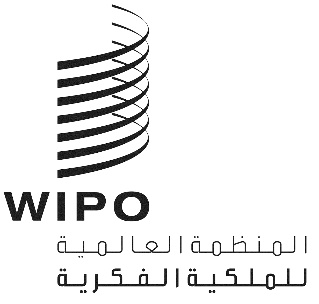 CWS/7/10الأصل: بالإنكليزيةالتاريخ: 20 مايو 2019اللجنة المعنية بمعايير الويبوالدورة السابعةجنيف، من 1 إلى 5 يوليو 2019تقرير فرقة العمل المعنية بالتحول الرقمي عن المهمة رقم 62وثيقة من إعداد الهيئة المشرفة على فرقة العمل المعنية بالتحول الرقميالمقدمةوافقت اللجنة المعنية بمعايير الويبو (لجنة المعايير) في دورتها السادسة على الوصف الجديد للمهمة رقم 62 الذي ينص على "استعراض معايير الويبو ST.6 وST.8 وST.10 وST.11 وST.15 وST.17 وST.18 وST.63 وST.81 لأغراض النشر الإلكتروني لوثائق الملكية الفكرية؛ واقتراح تعديلات على تلك المعايير عند الاقتضاء". (انظر الفقرات من 143 إلى 151 في الوثيقة CWS/6/34). وأنشأت لجنة المعايير فرقة عمل للقيام بهذه المهمة باسم "فرقة العمل المعنية بالتحول الرقمي"، وعيَّنت مكتب الولايات المتحدة الأمريكية للبراءات والعلامات التجارية مشرفاً عليها.وفي نوفمبر 2018، أصدر المكتب الدولي التعميم C.CWS.108 الذي طلب من خلاله تقديم ترشيحات للمشاركة في فرقة العمل المعنية بالتحول الرقمي. وتطوع ممثلون من 13 مكتباً للملكية الفكرية للانضمام إلى فرقة العمل.التقرير المرحليأعد المكتب المشرف على فرقة العمل مشروع خطة عمل بالتشاور مع المكتب الدولي وعممه على فرقة العمل لتقدم تعليقاتها بشأنه. والهدف من خطة العمل كالآتي:تحديث معايير وممارسات الويبو الحالية فيما يتعلق بنشر المعلومات ذات الصلة بحقوق الملكية الفكرية في البيئة الرقمية. ولتحقيق الهدف ستضطلع فرقة العمل بما يلي:استعراض معايير الويبو في ضوء النشر الإلكتروني لوثائق الملكية الفكرية؛استعراض ممارسات النشر لتحسين التعميم الرقمي للمعلومات؛اقتراح تعديلات لإدخالها على تلك المعايير إذ لزم الأمر.وتتضمن خطة العمل الخطوات التالية:تبادل مكاتب الملكية الفكرية الممارسات القائمة بشأن النشر الإلكتروني؛مناقشة التحديات القائمة التي تواجهها العمليات الحالية؛تبادل الخطط المستقبلية للنشر الإلكتروني ومناقشتها؛الاتفاق على تعريف المنشورات الإلكترونية ومعاييرها؛مناقشة أنواع الملفات: الصور، والبيانات المرجعية، ونص البيانات الكامل؛الاتفاق على شروط استعراض المعايير؛إيلاء الأولوية لبند استعراض المعايير ضمن وصف المهمة؛مباشرة استعراض المعايير القائمة واقتراح تحديثات عند الاقتضاء.ومن المخطط أن تجري مناقشات إضافية بشأن صفحة ويكي التابعة لفرقة العمل في الفترة ما بين تاريخ نشر هذه الوثيقة وانعقاد الدورة السابعة للجنة المعايير. وسيقدم المكتب المشرف على فرقة العمل معلومات إضافية عن التقدم المحرز عند التقرير حول هذه المهمة.خطة العمليرد أدناه الجدول الزمني لخطة العمل المقترحة للفترة 2019-2020:تكرر الجولتان N وN+1 حسبما تقتضيه الضرورة لاستعراض المعايير المحددة.إن لجنة المعايير مدعوة إلى ما يلي:الإحاطة علماً بمحتوى هذه الوثيقة؛والإحاطة علماً بخطة عمل فرقة العمل المعنية بالتحول الإلكتروني وتشجيع مكاتب الملكية الفكرية على المشاركة في مناقشات فرقة العمل.[نهاية الوثيقة]بنود العملجدول زمني مؤقتالجولة 1تبادل مكاتب الملكية الفكرية الممارسات القائمة بشأن النشر الإلكتروني ومناقشة التحديات القائمة التي تواجهها العمليات الحالية.8 أسابيعالجولة 2تبادل الخطط المستقبلية للنشر الإلكتروني ومناقشتها.4 أسابيعالجولة 3الاتفاق على تعريف المنشورات الإلكترونية ومعاييرها، ومناقشة أنواع الملفات: الصور، والبيانات المرجعية، ونص البيانات الكامل، والبيانات بنسق XML والتصوير المرئي للبيانات.4 أسابيعالجولة 4الاتفاق على شروط استعراض المعايير، ونتائج الاستعراض المرجوة 4 أسابيعالجولة 5إيلاء الأولوية لبند استعراض المعايير 4 أسابيعالجولة 6مباشرة استعراض المعايير القائمة لنشرها بناءً على المبادئ التوجيهية المتفق عليها4 أسابيعالجولة N- إجراء تحليل مفصّل لكل معيار من حيث الأولوية.- وضع توصيات بالاستناد إلى الاستعراض المفصّل والمناقشة مع أعضاء فرقة العمل.حسب الاقتضاءالجولة N+1- إعداد مقترح لتقديمه بشأن تنقيح المعايير القائمة، لتقديمه عند الاقتضاء، إلى دورة من دورات لجنة المعايير المقبلة.- إعداد مقترح بشأن المعايير الجديدة للنشر الإلكتروني، لتقديمه عند الاقتضاء، إلى دورة من دورات لجنة المعايير المقبلة.حسب الاقتضاء